FORMULAREFormularul  – 1 Formular de ofertă (propunerea financiară) pentru atribuirea  contractuluiFormularul  – 2 Centralizator de preţuriFormularul – 3	Propunere tehnică pentru atribuirea contractuluiFormularul – 4 Declarație privind sănătatea si securitatea în muncăFormularul – 5 Declarație privind conflictul de interese pentru ofertanţi/ ofertanţi asociaţi/ subcontractanţi/terţi susţinătoriFORMULARUL nr. 1OFERTANTUL__________________   (denumirea/numele)FORMULAR DE OFERTĂCătre ....................................................................................................                     (denumirea autorității contractante și adresa completă)    Domnilor,    1. Examinând documentația de atribuire, subsemnații, reprezentanți ai ofertantului _______________________________               , (denumirea/numele ofertantului)     ne oferim ca, în conformitate cu prevederile și cerințele cuprinse în documentația mai sus menționată, să prestăm ,,……………………………………………………………………………………….…pentru suma de ________________________ lei, (suma în litere și în cifre)                                                    la care se adaugă taxa pe valoarea adaugată în valoare de ______________________  lei (suma în litere și în cifre)    2. Ne angajăm ca, în cazul în care oferta noastră este stabilită câștigătoare, să începem serviciile și să terminăm prestarea acestora în conformitate cu specificaţiile din caietul de sarcini în _______ (perioada în litere si în cifre).                      3. Ne angajăm să menținem această ofertă valabilă pentru o durată de______________ zile, respectiv până la data de __________________(durata în litere si în cifre)                                                                                                (ziua/luna/anul) și ea va rămâne obligatorie pentru noi și poate fi acceptată oricând înainte de expirarea perioadei de valabilitate.    4. Până la încheierea și semnarea contractului de achiziție publică această ofertă, împreună cu comunicarea transmisă de dumneavoastră, prin care oferta noastră este stabilită câștigătoare, vor constitui un contract angajant între noi.    5. Întelegem că nu sunteți obligați să acceptați oferta cu cel mai scăzut preț sau orice altă ofertă pe care o puteți primi.Data _____/_____/__________________, în calitate de _____________________, legal autorizat sa semnez                        (semnatura)oferta pentru și în numele ____________________________________.                                                       (denumirea/numele ofertantului)FORMULARUL nr. 2Operator Economic..........................(denumirea)CENTRALIZATOR DE PREŢURI Se va oferta întreg pachetul.Nu se acceptă oferte parțiale din cadrul pachetului și nici oferte alternative.Semnătura ofertantului sau a reprezentantului ofertantului                    .....................................................Numele  şi prenumele semnatarului				        .....................................................Capacitate de semnătura					                     .....................................................Detalii despre ofertant Numele ofertantului  						        .....................................................Ţara de reşedinţă					                    .....................................................Adresa								        .....................................................Adresa de corespondenţă (dacă este diferită)			        .....................................................Adresa de e-mail                                                                                    .....................................................Telefon / Fax							        .....................................................Data 						                                 .....................................................FORMULARUL nr.3OFERTANTUL__________________   (denumirea/numele)PROPUNERE TEHNICĂ Serviciu suport de expertiză pentru analize PEST şi SWOT (Expertise Supporting Service for PEST and SWOT Analysis) pentru zonele acoperite de 5 trasee de ciclismSemnătura ofertantului sau a reprezentantului ofertantului                    .....................................................Numele  şi prenumele semnatarului				        .....................................................Capacitate de semnătura					        .....................................................Detalii despre ofertant Numele ofertantului  						        .....................................................Ţara de reşedinţă					                    .....................................................Adresa								        .....................................................Adresa de corespondenţă (dacă este diferită)			        .....................................................Adresa de e-mail                                                                                    .....................................................Telefon / Fax							        .....................................................Data 							                    ....................................................FORMULARUL nr.4         declaratie privind SĂNATATEA ȘI SECURITATEA ÎN muncĂSubsemnatul, ........................... (nume și prenume), reprezentant împuternicit al ……………………….. (denumirea operatorului economic), declar pe propria răspundere că mă anagajez să prestez ............................. pe parcursul îndeplinirii contractului, în conformitate cu regulile obligatorii referitoare la condițiile de muncă și de protecție a muncii, care sunt în vigoare în România.De asemenea, declar pe propria răspundere că la elaborare ofertei am ținut cont de obligațiile referitoare la condițiile de muncă și de protecție a muncii, și am inclus costul pentru îndeplinirea acestor obligații.Totodată, declar că am luat la cunoştinţă de prevederile art 326 « Falsul în Declaraţii » din Codul Penal referitor la « Declararea necorespunzătoare a adevărului, făcută unui organ sau instituţii de stat ori unei alte unităţi în vederea producerii unei consecinţe juridice, pentru sine sau pentru altul, atunci când, potrivit legii ori împrejurărilor, declaraţia făcuta serveşte pentru producerea acelei consecinţe, se pedepseşte cu închisoare de la 3 luni la 2 ani sau cu amenda »Semnătura ofertantului sau a reprezentantului ofertantului                     .....................................................Numele  şi prenumele semnatarului				        .....................................................Capacitate de semnătura					        .....................................................Detalii despre ofertant Numele ofertantului  						        .....................................................Ţara de reşedinţă					                    .....................................................Adresa								        .....................................................Adresa de corespondenţă (dacă este diferită)			        .....................................................Adresa de e-mail                                                                                    .....................................................Telefon / Fax							        .....................................................Data 							                     .....................................................FORMULARUL nr.5DECLARAȚIE privind conflictul de interesepentru ofertanţi/ ofertanţi asociaţi/ subcontractanţi/terţi susţinătoriSubsemnatul,_______________________________ (nume și prenume), domiciliat (a) in ........ (adresa de domiciliu), identificat (a) cu act de identitate (CI/pasaport), seria .................., nr. ................, eliberat de .............., la data de .................., CNP .........................., reprezentant legal autorizat al______________________________________________(denumirea/numele şi sediul/adresa ofertantului), în calitate de ofertant/ ofertant asociat/ subcontractant /terţ susţinător( după caz), la procedura de atribuire a contractului de achiziţie publică având ca obiect ……………………………………………………. la data de .................. (zi/lună/an), organizată de …………………………, declar pe proprie răspundere, sub sancţiunea excluderii din procedură şi sub sancţiunile aplicate faptei de fals în acte publice, că în calitate de participant la acestă procedură nu ne aflăm într-o situație de conflict de interese în sensul art. 59 și art.60 din Legea nr. 98/2016 privind achizițiile publice, cu modificările și completările ulterioare.-	situația în care ofertantul individual/ofertantul asociat/candidatul/subcontractantul propus/terțul susținător are drept membri în cadrul consiliului de administrație/organului de conducere sau de supervizare și/sau are acționari ori asociați semnificativi persoane care sunt soț/soție, rudă sau afin până la gradul al doilea inclusiv ori care se află în relații comerciale cu persoane cu funcții de decizie în cadrul Autorității/entității contractante sau al furnizorului de servicii de achiziție implicat în procedura de atribuire;-	situația în care ofertantul/candidatul a nominalizat printre principalele persoane desemnate pentru executarea contractului persoane care sunt soț/soție, rudă sau afin până la gradul al doilea inclusiv ori care se află în relații comerciale cu persoane cu funcții de decizie în cadrul Autorității/entității contractante sau al furnizorului de servicii de achiziție implicat în procedura de atribuire.Subsemnatul declar că informaţiile furnizate sunt complete şi corecte în fiecare detaliu şi înţeleg că autoritatea contractantă are dreptul de a solicita, în scopul verificării şi confirmării declaraţiilor, orice documente doveditoare de care dispunem. Inteleg că în cazul în care aceasta declarație nu este conformă cu realitatea sunt pasibil de încălcarea prevederilor legislației penale privind falsul în declarații.Anexat este lista acţionarilor/asociaţilor /membrilor consiliului de administraţie/organ de conducere sau de supervizare / persoane împuternicite din cadrul Universitatii “Dunarea de Jos” din Galati.  Semnătura ofertantului sau a reprezentantului ofertantului                  .....................................................Numele  şi prenumele semnatarului				       ......................................................Capacitate de semnătură                                                                       ......................................................Detalii despre ofertant Numele ofertantului  						        .....................................................Ţara de reşedinţă						        .....................................................Adresa								        .....................................................Adresa de corespondenţă (dacă este diferită)		                     .....................................................Telefon / Fax							        .....................................................Data 							                      ....................................................Lista acţionari/asociaţi /membri în consiliul de administraţie/organ de conducere sau de supervizare / persoane împuternicite din cadrul Universitatii “Dunarea de Jos” din Galati:Semnătura ofertantului sau a reprezentantului ofertantului                  .....................................................Numele  şi prenumele semnatarului				       ......................................................Capacitate de semnătură                                                                       ......................................................Detalii despre ofertant Numele ofertantului  						        .....................................................Ţara de reşedinţă						        .....................................................Adresa								        .....................................................Adresa de corespondenţă (dacă este diferită)		                     .....................................................Telefon / Fax							        .....................................................Data 							                      Nr crt.Denumirea serviciuluiValoare estimată totalăRON fără TVAUMCantitatea solicitatăU.MPreț unitar RON fără TVAPreț total RONfără TVAValoare TVAPreț total RONcu TVA01234567=6*12%8=6+71Serviciu suport de expertiză pentru analize PEST şi SWOT (Expertise Supporting Service for PEST and SWOT Analysis) pentru zonele acoperite de 5 trasee de ciclism5293.40serv1se completează de către  ofertantse completează de către  ofertantse completează de către  ofertantse completează de către  ofertantTOTAL 5293.40se completează de către ofertantse completează de către ofertantse completează de către ofertantNR.CRT.Cerinţe autoritate contractantăPROPUNERE TEHNICĂ OFERTANTServiciu suport de expertiză pentru analize PEST şi SWOT (Expertise Supporting Service for PEST and SWOT Analysis) pentru zonele acoperite de 5 trasee de ciclismse completează de către ofertant1Specificaţii tehnice şi produsul serviciului Zonele pentru care se vor efectua analizele PEST şi SWOTServiciul suport de expertiză pentru analize PEST şi SWOT se va efectua pentru zonele acoperite de cele 5 trasee de ciclism, prevăzute în cadrul proiectului cu titlul/acronim LET'S CYCLE AT THE BLACK SEA/LetsCYCLE, contract nr. BSB-998, după cum urmează:Traseul de ciclism nr. 1: Municipiul Galaţi- Grădina Botanică - Latitudine: 45.421105100000005, Longitudine: 28.031029969471682 - Faleza inferioară - Latitudine: 45.4238936, Longitudine: 28.0444911 - Biserica fortificată Precista- Latitudine: 45.429441749999995, Longitudine: 28.053311604464284 - Universitatea „Dunărea de Jos” din Galaţi - Latitudine: 45.43865735, Longitudine: 28.055696987591634 - Grădina publică - Latitudine: 45.4521547, Longitudine: 28.05309584798013 - Plaja Dunărea - Latitudine: 45.41298, Longitudine: 28.02595Traseul de ciclism nr. 2: Munţii Măcinului- Crama Dobrogeană Măcin - Latitudine: 45.24228, Longitudine: 28.15633 - Munții Măcinului - Latitudine: 45.1482925, Longitudine: 28.325789806885194- Padoc Cerna - Latitudine: 45.107417668632245, Longitudine: 28.299644712857656- Lacul Iacob Deal - Latitudine: 45.107848849999996, Longitudine: 28.217325201596353- Cetatea Troesmis - Latitudine: 45.1433858, Longitudine: 28.1944841Traseul de ciclism nr. 3: Delta Siretului (Zaga-Zaga Resort)- Mânăstirea Vladimirești - Latitudine: 45.59709059027185, Longitudine: 27.653110900553703- Balta Tãlãbasca- Latitudine: 45.56563715481399, Longitudine: 27.616871737465463- Rezervația "Dunele de Nisip de la Hanu Conachi"- Latitudine: N 45º 34′ 11” şi Lngitudine E 27º 34′ 43”- Floarea Salcâmului Popas Hanu Conachi - Latitudine: 45.59380, Longitudine: 27.57233- Parcul Regina Elisabeta Tecuci - Latitudine: 45.839223384630074, Longitudine: 27.429335923106347- Muzeul de Istorie Teodora Cincu Tecuci - Latitudine: 45.1433858, Longitudine: 28.1944841- Zaga-Zaga Resort Doaga - Latitudine: 45.85401, Longitudine: 27.130021Traseul de ciclism nr. 4: Pădurea Gârboavele- Zătun Galați - Latitudine: 45.42790765, Longitudine: 28.170014116692258- Herghelia Tulucești - Latitudine: 45.57758, Longitudine: 28.02084- Pădurea Gârboavele  - Muzeul Satului și Muzeul Pescăresc - Latitudine: 45.5766245, Longitudine: 28.004038747987728- Aqua Parc Gârboavele - Latitudine: 45.57279, Longitudine: 28.00434- Crama Bratu - Latitudine: 45.561690268919904, Longitudine 28.005485537303525Traseul de ciclism nr. 5: Municipiul Brăila- Centrul istoric- Ceasul, Statuia lui Traian – str. Eminescu - Latitudine: 45.27167, Longitudine: 27.974041- Esplanada – Palatul Agriculturii, Fântâna kinetica - Latitudine: 45.26215, Longitudine: 27.96888- Faleza Dunării Brăila - Latitudine: 45.26516, Longitudine: 27.97363- Parcul Monument - Latitudine: 45.26516, Longitudine: 27.97363- Biserica Greacă - Latitudine: 45.270418975005306, Longitudine: 27.975408508210705 Structura analizelor PEST şi SWOT Analiza PESTÎn cadrul analizei PEST, pentru zonele acoperite de cele 5 trasee de ciclism, factorii externi care, în mod obişnuit, influenţează activitatea în cadrul afacerilor şi performanţa acestora, vor fi următorii:Politic: cum normele guvernamentale şi aspectele legale afectează abilitatea organizaţiei să fie realizabilă şi de success.Economic: acest factor va examina cadrul economic extern care poate juca un rol/poate contribui la seccesul organizaţiei.Social: acest factor va analiza aspectele demografice şi culturale ale segmentului de piaţă al organizaţiei.Tehnologic: acest factor va lua în considerare aspectele tehnologice care afectează modul în care organizaţia livrează pieţei produsele sau serviciile sale.Analiza SWOTFactorii SWOT, ca factori interni, vor include toate resursele şi experienta organizaţiei. Pe de altă parte, factorii externi vor include forţele şi aspectele pe care organizaţia nu le poate controla. Produsul serviciului (livrabilul)Produsul Serviciului suport de expertiză pentru analize PEST şi SWOT (Expertise Supporting Service for PEST and SWOT Analysis) pentru zonele acoperite de 5 trasee de ciclism este un Raport privind analizele PEST şi SWOT pentru zonele acoperite de cele 5 trasee de ciclism, specificate la punctul 2.1.Prin analizele PEST şi SWOT efectuate, Raportul trebuie să elaboreze direcţii strategice turistice şi culturale până în anul 2027, care acoperă locaţia partenerului, Universitatea “Dunărea de Jos” din Galaţi, în principal, pentru turismul pe bicicletă şi produsele de artizanat, respectiv, pentru zonele acoperite de cele 5 trasee de ciclism, elaborate în cadrul Proiectul intitulat/acronim LET'S CYCLE AT THE BLACK SEA/LetsCYCLE, contact nr. BSB-998, şi în conformitate cu cerinţele prevăzute în cadrul activităţii A.T4.1, intitulată Analiza Situaţiei Existente (Existing Situation Analysis) din proiectul BSB-998.Raportul privind analizele PEST şi SWOT pentru zonele acoperite de cele 5 trasee de ciclism trebuie elaborat atât în limba Română, cât şi în limba Engleză.Note:Ofertantul se obligă să respecte, în cel mai mic detaliu, toate specificaţiile tehnice ale serviciului/produsului, respectiv, locaţiile şi obiectivele, conform coordonatelor indicate, precum şi structura analizelor PEST şi SWOT.Acolo unde apar specificaţii tehnice care indică o anumită origine, sursă, producţie, un procedeu special, o marcă de fabrică sau de comerţ, un brevet de invenţie, o licenţă de fabricaţie se va citi „sau echivalent”.Valoarea serviciului şi produsului menţionate la punctul 2 (Specificaţii tehnice şi produsul serviciului)În conformitate cu prevederile proiectului LET'S CYCLE AT THE BLACK SEA/LetsCYCLE, contract nr. BSB-998, activitatea A.T4.1, intitulată Analiza Situaţiei Existente (Existing Situation Analysis), sub-activitatea Analize PEST şi SWOT (PEST and SWOT Analysis), valoarea Serviciului suport de expertiză pentru analize PEST şi SWOT (Expertise Supporting Service for PEST and SWOT Analysis) pentru zonele acoperite de 5 trasee de ciclism, suma maximă alocată este de 5293,40 lei (fără TVA):Notă:Ofertantul se obligă să respecte, în cel mai mic detaliu, toate specificaţiile tehnice şi să nu depăşească valoarea serviciului menţionată mai sus.Livrarea produsuluiProdusul Serviciului suport de expertiză pentru analize PEST şi SWOT (Expertise Supporting Service for PEST and SWOT Analysis) pentru zonele acoperite de 5 trasee de ciclism, respectiv, Raportul privind analizele PEST şi SWOT pentru zonele acoperite de cele 5 trasee de ciclism, elaborat atât în limba Română, cât şi în limba Engleză, conform punctului 2.3 - Produsul serviciului, va fi livrat, atât printat, cât şi pe un suport de memorie corespunzător, membrilor echipei proiectului LET'S CYCLE AT THE BLACK SEA/LetsCYCLE, contract nr. BSB-998, în două etape, după cum urmează:forma draft a Raportului privind analizele PEST şi SWOT pentru zonele acoperite de cele 5 trasee de ciclism, elaborat atât în limba Română, cât şi în limba Engleză, conform cerinţelor specificate la punctul 2 - Specificaţii tehnice şi produsul serviciului, până la data de 05.12.2022, în baza unui proces verbal de predare-primire intermediar, semnat de ambele părți.forma finală a Raportului privind analizele PEST şi SWOT pentru zonele acoperite de cele 5 trasee de ciclism, elaborat atât în limba Română, cât şi în limba Engleză, conform cerinţelor specificate la punctul 2 - Specificaţii tehnice şi produsul serviciului şi a eventualelor solicitări de completare şi/sau modificare a Raportului, impuse de coordonatorul proiectului LET'S CYCLE AT THE BLACK SEA/LetsCYCLE, contract nr. BSB-998,   până la data de 27.12.2022, în baza unui proces verbal de predare-primire final, semnat de ambele părți.Condiții impuse pentru securitatea și sănătatea în muncă și protecția muncii Prestatorul trebuie să respecte cerinţele legale de securitate şi sănătate în muncă respectiv de protecţie a mediului prevăzute de legislaţia în vigoare aplicabilă, fiind direct responsabil de consecinţele nerespectării acestei legislaţii (se va completea Formularul declaratie privind sănatatea și securitatea în muncă).Valabilitatea oferteiOferta va fi valabilă pe o perioadă de minim 30 de zile de la data limită pentru depunerea ofertelor comunicată de Autoritatea contractantă în Invitația de participare.se completează de către ofertantNr. Crt.Numele şi PrenumeleFuncţia în cadrul ofertantuluiProf. univ. dr. ing. Puiu - Lucian GEORGESCURectorProf. univ. dr. Nicoleta BĂRBUȚĂ - MIȘUPRORECTOR responsabil cu managementul financiar și strategiile administrativeProf. dr. ing. Elena MEREUȚĂPRORECTOR responsabil cu activitatea didactică și asigurarea calitățiiConf. univ. dr. Ana ȘTEFĂNESCU PRORECTOR responsabil cu managementul resurselor umane și juridicProf. univ. dr. ec. dr. ing. habil. Silvius STANCIUPRORECTOR responsabil cu activitatea de cercetare, dezvoltare, inovare și parteneriatul cu mediul economico-socialConf. dr. ing. Ciprian VLADPRORECTOR responsabil cu strategiile universitare și parteneriatul cu studențiiAsist. univ. dr. Alexandru NECHIFORPRORECTOR responsabil cu strategiile și relațiile instituționaleProf. dr. ing. Eugen-Victor-Cristian RUSUDirector C.S.U.D.Cristian-Laurentiu DAVIDDirector Interimar Direcția Generală AdministrativăEc. Neculai SAVADirector Interimar Directia EconomicaEc. Mariana BĂLBĂRĂUȘef Serviciu interimar Serviciul FinanciarEc. Marian DĂNĂILĂDirector Interimar Direcția Achiziții Publice  și Monitorizare ContracteCostică COȘTOIDirector Interimar Direcția Juridică și Resurse UmaneOana CHICOȘConsilier juridicElena-Marinela OPREAConsilier juridicAndreea ALEXAConsilier juridicAdrian DUMITRAȘCUConsilier juridicAurelia-Daniela MODIGAȘef Serviciu Interimar Serviciul ContabilitateMargareta DĂNĂILĂAdministrator financiarMagdalena ManoilescuAdministrator patrimoniuDaniela Mădălina MihaiAdministrator patrimoniuProf.dr.ing. Dan SCARPETEDirector al proiectului  cu titlul/acronim LET'S CYCLE AT THE BLACK SEA/LetsCYCLE, contract nr. BSB 998Conf.univ.dr.pTeodora-Mihaela ICONOMESCU Conf.univ.dr.  în cadrul Facultății de Educație Fizică și SportConf.univ.dr. Florina Oana VÎRLĂNUȚĂConf.univ.dr. în cadrul Facultății de Economie și Administrarea Afacerilor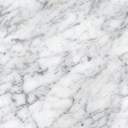 